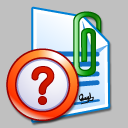 Викторина «Хочу всё знать» для 4 класса.Учитель: Бортникова Е.И.Учитель задает детям вопросы по очереди, дети быстро, не раздумывая отвечают. В конце конкурса подводятся итоги викторины.1.Ложь, да в ней намёк (сказка).2.Приветствие головой (кивок).3.Портативный магнитофон (плейер).4.Лошадь серой масти (сивка).5.«Око» двери (глазок).6.Озерцо от дождя (лужа).7.Два сапога - … (пара).8.«Невидимка» в стоге сена (иголка).9.Песня страны (гимн). 10.«Прихожая» вагона (тамбур).11.Конферансье на празднике (тамада).12.Начинка для ватрушки (творог).13.Любимый Джульетты (Ромео).14.Блеющий знак зодиака (овен).15.Один в поле не… (воин).16.Ребенок без родителей (сирота).17.Малютка в молекуле (атом).18.Летун – сын Дедала (Икар).19.Негодные старые вещи (хлам).20.Москва для Оки (приток).21.Тайник в уравнении (икс).22.Особняк боярина (терем).23.Четвероногий сторож (собака).24.Итоговое число (ответ).25.Раасказ в рисунках (комикс).26.Воет, глядя на луну (волк).27.Древний запрет (табу).28.Валик стряпухи (скалка).29.Пушистая сласть (вата).30.Главный город японцев (Токио).31.Свистун на горе (рак).32.Кожица лимона (цедра).33.Войско в старину (рать).34.Подвеска на ключах (брелок).35.Докторская на прилавке (колбаса).36.Украшение на цепочке (кулон).37.Учительская наука (педагогика).38.Сборник карт (атлас).39.Черточка в тексте (тире).40.Боевая машина с люком (танк).41.Контора фирмы (офис).42.Звук на бумаге (нота).43.Стадо лошадей (табун).44.Крылатый детоносец (аист).45.Снаряд в хоккее (шайба).46.Овщная тушенка (рагу).47.Орешник в тайге (кедр).48.Узкая тонкая планка (рейка).49…. пуще неволи (охота).50.Хваленое куликом (болото).51.Казак, что бросил коня (есаул).52.Дневная трапеза (обед).53.Залп на струнах (аккорд).54.Заклятый недруг (враг).55.Книга Ивана Федорова (Апостол).56.Изделие с ценником (товар).57.Покажет, куда ветер дует (флюгер).58.Жаровня с шампурами (мангал).59.Купе на теплоходе (каюта).60.Крупица хлеба (крошка).61.Узы каторжника (оковы).62.Так и лезет из квашни (тесто).63.Телефонная азбука (Морзе).64.Цветник в пустыне (оазис).65.Друг Малыша (Карлсон).66.Емкость на банной лавке (таз).67.Безворсовый аналог ковра (палас).68.Лето красное пропела (стрекоза).69.Непоседливый шалун (егоза).70.Вареное пюре из фруктов (повидло).71.Начальник русского войска (воевода).72.Колено или локоть (сустав).73.Столица Англии (Лондон).74.Бумажный сверток (пакет).75.Период игры в футбол (тайм).76.Миг на фотопленке (кадр).77.Снежный кот (барс).78.Плетенка из волос (коса).79.Месяц в конце весны (май).80.Цветок и конфета (ирис).81.Точка с хвостиком (запятая).82.Авто, которое ловят (такси).83.Зеркальный обитатель пруда (карп).84.Королева среди цветов (роза).85.Духи от клумбы (аромат).86.Сусеки страны (закрома).87.Ствол нагана (дуло).88.Баба… в ступе (Яга).89.Посх бабы Яги (метла).90.Храм лицедеев (театр).91.Измельчитель моркови (терка).92.Золотая империя Батыя (орда).93.Илистое в пруду (дно).94.Тетрадь по рисованию (альбом).95.И химия, и алгебра (наука).96.Объем банки (литр).97.Военный суд (трибунал).98.По Сеньке … (шапка).99.Секция в вагоне (купе).100.Вареная крупа (каша).101.Ранний возраст (детство).102.Летний наряд дерева (листья).103.Росинка как порция (капля).104.То же, что зодчий (архитектор).105.Лачуга из снега (иглу).106.Скамья в избе (лавка).107.Стойкий парфюм (духи).108.Обрезок ткани (лоскут).109.Признак восхода солнца (заря).110.Работа шприца (укол).111.Столетний период (век).112.Выскочка из костра (искра).113.Тряпичная заглушка (кляп).114.Резиновая ириска (жвачка).115.Высь, усыпанная звездами (небо).116.Столица на Сене (Париж).117.лод антоновки (яблоко).118.Счеты в древности (абак).119.Пляжная кровать (лежак).120.Шоколадные бобы (какао).121.Иногда она стоит свеч (игра).122.Справочное на вокзале (бюро).123.Магазин с пилюлями (аптека).124.Выпускной тест (экзамен).125.Колючка под кожей (заноза).126.Назвался груздем – полезай в … (кузов).127.Колечко цепи (звено).128.Начало забега (старт).129.Ветви и листва дерева (крона).130.Дуло вулкана (жерло).131.Конечная точка реки (устье).132.Учитель на стадионе (тренер).133Иголкин хвост (нитка).134.Континент иначе (материк).135.Певец перед хором (солист).136.Костяк в анатомии (скелет).137.Цемент в улье (воск).138.Вытянутый круг (овал).139.Различная пища (еда).140.Фиолетовый овощ (баклажан).141.Яичница с молоком (омлет).142.После февраля (март).143.Послевоенная тишь (мир).145.Подмостки для клоуна (арена).146.Пункт общепита (столовая).147.Физиономия свиньи (рыло).148.Место прописки (адрес).149.Стол в школе (парта).150.Напиток из сухарей (квас).151.Алая в артериях (кровь).152.То, что мастера боится (дело).153.Суп со свеклой (борщ).154.Хвойное дерево (ель).155.Визажист за кулисами (гример).156.24 часа (сутки).157.Выстругал Буратино (папа Карло).158.Белый медвежонок (Умка).159.Оркестровые гусли (арфа).160.Емкость под товар (тара).161.Любой результат (итог).162.Стрельбище в парке (тир).163.Лекарь с дипломом (врач).164.Линзы в оправе (очки).165.Фрукт, покрытый пушком (киви).166.Стряпающий матрос (кок).167.Фетровая на голове (шляпа).168.Игрушка для девочек (кукла).169.Клетчатое покрывало (плед).170.Сыщик на минном поле (сапер).171.Прореха бублика (дырка).172.Стадия развития (этап).173.Гнутые дольки макарон (рожки).174.Поездка автобуса (рейс).175. Созвучие в стихах (рифма).176.Снотворный цветок (мак).177.Черпак экскаватора (ковш).178.Писатель с «Алыми парусами» (Грин).179.Крокодиловая река (Лимпопо).180.Причуда дамы (каприз).181.Один из видов маслины (олива).182.Галька среди конфет (драже).183.Земные глубины (недра).184.Сахар в брикетах (рафинад).185.Сосуд изобилия (рог).186.Морской род войск (флот).187.Красотка в колоде карт (дама).188.Звездный цветов (астра).189.Документ зрелости (аттестат).190.Ожерелье с подвесками (колье).191.Порция грома (раскат).192.Майка моряка (тельняшка).193.Штаб нервной системы (мозг).194.Гигант с бивнями (слон).195.Пацан на флоте (юнга).196.Зернистый деликатес (икра).197.Серия лекций (цикл).198.Театральный плакат (афиша).199.маникюрная краска (лак).200.Уход за ногами (педикюр).201.Столица Белоруссии (Минск).202.Поперечник круга (диаметр).203.Искусный умелец (мастер).204.Краткость - … таланта (сестра).205.Престарелая лошадь (кляча).206.Заяц, меняющий шубку зимой (русак).207.Фруктовый студень (желе).208.Музыка для парада (марш).209.Сторона восхода солнца (восток).210.Пахучий лесной цветок (ландыш).211.Ушастый тягач арбы (осел).212.Огнедышащий змей (дракон).213.Город в кольце врага (осада).214.Орудие против гололеда (лом).215.Один рейс по орбите (виток).216.Пышная шапка волос (копна).217.Весенняя страда на селе (сев).218.Тостушка на бахче (тыква).219.Цитата в начале книги (эпиграф).220.Ловушка с защелкой (капкан).221.Бивни кабана (клыки).222.До Киева доведет (язык).223.Вьюжное время года (зима).224.Жилище папы Карло (каморка).225.Стебель винограда (лоза).226.Платок с бахромой (шаль).227.Слой свежего снега (пороша).228.От испуга уходит в пятки (душа).229.Прозрачная папка (файл).230.Продукты с огорода (овощи).231.Груша как плод (фрукт).232.Жезл в тронном зале (скипетр).233.Узкий верх бутылки (горло).234.Застежка вокруг талии (пояс).235.Угодие под посевы (поле).236.Дорожка в лесу (тропа).237.Загон для лайнера (ангар).238.Место для ожерелья (шея).239.Орешек, упавший с пальмы (кокос).240.Долото дятла (нос).241.Сезон ремонта солей (лето).242.Увеличительное стекло (линза).243.Личная печать мастера (клеймо).244.Город с Ватиканом внутри (Рим).245.Кашица из картофеля (пюре).246.Мебель для книг (шкаф).247.То, что крутит шофер (руль).248.Баю, бай! В казарме (отбой).249.Выворачивание карманов (обыск).250.Корова кота Матроскина (Мурка).251.Домашний бассейн (ванна).252.Оценка хуже неуда (кол).253.Дверь у подводников (люк).254.Расхваливание товаров (реклама).255.Дамское украшение на пиджаке (брошь).256.Пустышка для младенцев (соска).257.Первая буква у греков (альфа).258.Краснобай на трибуне (оратор).259.Не рой ее другому (яма).260.Гипнотизер кролика (удав).261.День, месяц, год (дата).262.Земля или Венера (планета).263.Сок из цветка (нектар).264.Помост в зале (сцена).265.Слепец в норе (крот).266.Концертная комната (зал).267.Крупнее деревни (село).268.Цепочка покупателей (очередь).269.Колдовская микстура (зелье).270.Страна предков (родина).271.Хозяйство пчеловода (пасека).272.Выжатый напиток (сок).273.Открывалка из цифр (код).274.Делится кровью (донор).275.Холодок из мяты (ментол).276.Начальные знания (азы).277.Раствор сахара (сироп).278.Чашки и тарелки (посуда).279.Разовая порция пилюль (доза).280.Непролазный лес (чаща).281.Штрих в живописи (мазок).282.Подсказчик на сцене (суфлер).283.Рыбка из икринки (малек).284.Одежка для стен (обои).285.Хит оперной дивы (ария).286.Гусиное у писаря (перо).287.Светильник с абажуром (лампа).288.Огненно-рыжая хищница (лиса).289.Несушка в сказке (Ряба).290.Суп из трофеев рыбака (уха).291.Мяч в воротах (гол).292.Мясо без костей (филе).293.Рыжая краска (охра).294.Тетрадка с отрывными листами (блокнот).295.Щетина под носом (усы).296.Сырье для колбасы (мясо).297.Идущая конечность (нога).298.Дышит в затылок вторнику (среда).299.Игла в обмен на мыло (шило).300.Липовая обувь (лапти).301.Брус на шпалах (рельс).302.Окружение короля (свита).303.Русский летописей (Нестор).304.Полосатый сосед дыни (арбуз).305.Прыгучий циркач (гимнаст).306.Жилище Карлсона (крыша).307.Кушанье, залитое квасом (окрошка).308.Водная артерия Египта (Нил).309.парашютный шнур (строп).310.Сигнализатор в боксе (гонг).311.Мумия виноградины (изюм).312.Импорт по-русски (ввоз).313.Телохранитель при ливне (зонт).314.Огородный страшила (пугало).315.Обход пограничников (дозор).316.Скотина Сидора (коза).317.Коллектив за партами (класс).318.Мелкая слива с шипами (терн).319.Прибор для глажки (утюг).320.Оренбургский пуховый … (платок).321.Маркер в классе (мел).322.Вечернее застолье (ужин).323.Праздник новой семьи (свадьба).324.Мастерица с веретеном (пряха).325.Смак внутри эклера (крем).326.Желтый корнеплод (репа).327.Регион за Уралом (Сибирь).328.Косметические краски (тени).329.Ударник в боксе (кулак).330.Цветочная поза в йоге (лотос).331.Тара из фанеры (ящик).332.Пропуск хода в игре (пас).333.Органы дыхания (легкие).334.Табурет со спинкой (стул).335.Разносортица конфет (ассорти).336.Маховик лодочника (весло).337.Сферическое стекло (линза).338.Пол под юнгой (палуба).339.Лейка для водных процедур (душ).340.Бумага для коробок (картон).341.Прут грудной клетки (ребро).342.Клыки мамонта (бивни).343.Прибор для копирования (ксерокс).344.Скатка обоев (рулон).345.Седьмая планета от Солнца (Уран).346.Времянка на охоте (шалаш).347.Игра на поле с лунками (гольф).348.Прищепка по сути (зажим).349.Иноземная гостиница (отель).350.Блюдо из риса и баранины (плов).351.Итог удачной рыбалки (улов).352.Смена меха у зверей (линька).353.Металл в термометре (ртуть).354.И лодка, и корабль (судно).355.Топливо для домны (кокс).356.Неразлучен с решкой (орел).357.Спящий лежебока (соня).358.Ударник в розетке (ток).359.Косолапая игрушка (мишка).360.Горький сосед редьки (хрен).361. Особа в террариуме (змея).362.Пальто из пушнины (шуба).363.Цветок столетник (алоэ).364.Крейсер Балтийского флота (Аврора).365.Галоген в зубной пасте (фтор).366.Городничий в наше время (мэр).367.Короткие штаны (шорты).368.Дамская обувь на каблуке (туфли).369.Клич на плакате (призыв).370.Цветные бусинки (бисер).371.Готовое кушанье (блюдо).372.Что белка, что хомяк (грызун).373.Метание дротиков (дартс).374.Вымышленное имя (псевдоним).375.На … и цвет товарищей нет (вкус).376.Корм для скота (трава).377.Высшая точка горы (пик).378.Возвышенность из сена (стог).379.Овощной сад (огород).380.Плод в скорлупке (орех).381.Комплект карт (колода).382.То, что другие не знают (тайна).383.Крыша цирка (купол).384.Соцветие злака (колос).385.Шприц осы (жало).386.Пчелиная семья (рой).387.Коллекция книг (библиотека).388.Стоимость товара (цена).389.Перевозчик в высотке (лифт).390.Мишень другим словом (цель).391.День да … сутки прочь (ночь).392.Настил под паласом (пол).393.Сбой при выстреле (осечка).394.Кочевье цыган (табор).395.Пряный листок в супе (лавр).396.Узор из пластин смальты (мозаика).397.Заполярная степь (тундра).398.Прибрежный ветерок (бриз).399.Длительный дефицит пищи (голод).400.Первый … комом (блин).401.Белокурый субъект (блондин).402.Крошки из-под ножовки (опилки).403.Серебро на ветках (иней).404.Разок игры в карты (кон).405.Копилка старых бумаг (архив).406.Правая рука Пожарского (Минин).407.Трава, что моль пугает (лаванда).408.Картина от богомаза (икона).409.разлинованная лошадка (зебра).410.Русский флотоводец (Ушаков).411.Черепаха в «Золотом ключике» (Тортила).412.Рисунок на теле (тату).413.Рыцарь в колоде карт (валет).414.Овощ для кетчупа (томат).415.Складки кожи с ресницами (веко).416.Линия кресел в зале (ряд).417.Вулкан по форме (конус).418.Сторож при отаре (чабан).419.Пышный узел из ленты (бант).420.Книга на парте (учебник).421.Столица Египта (Каир).422.Она не дает забыть (память).423.Ленточка в книге (закладка).424.Раб-бунтарь (Спартак).425.Самая быстрая кошка (гепард).426.Грозовое облако (туча).427.Лесной телеграфист (дятел).428.Запал на спичке (сера).429.Дымит на крыше избы (труба).430.Трость Деда Мороза (посох).431.Наведение чистоты (уборка).432.Жилец за стеной (сосед).433.Жало дрели (сверло).434.Камень красного цвета (рубин).435.Главный город Греции (Афины).436.Праведник в ковчеге (Ной).437.Шевелюра дуба (крона).438.Ручной ледокол (лом).439.Огородный сторож (пугало).440.Самая любимая у малыша (мама).441.Население страны (народ).442.Еловая ветвь (лапа).443.Помещение фирмы (офис).444.Столица Латвии (Рига).445.Флмастер для пометок (маркер).446.Горы на востоке Европы (Урал).447.Похудевший круг (овал).448.Кухонные предметы (посуда).449.Порция лекарств (доза).450.Лицедей на сцене (актер).451.Гонки на автомобилях (ралли).452.Зрелище в театре (спектакль).453.Пошивочная мастерская (ателье).454.Объем килограмма воды (литр).455.Гарнир из-под толкушки (пюре).456.Северый фейерверк (сияние).457.Брус под рельсами (шпала).458.Напиток богов и пчел (нектар).459.Коробка с медикаментами (аптечка)460.Удлиненная псина (такса).461.Гараж у взлетной полосы (ангар).462.Река, сбежавшая от Байкала (Ангара).463.Австралийский мишка (коала).464.Создатель произведения (автор).465.Работа с иголкой и ниткой (шитье).466.Стык двух костей (сустав).467.Смещик войны (мир).468.Вьючное животное (осел).469.Отдушина со шторой (окно).470.Стеклышко в очках (линза).471.Сдобный магазин (булочная).472.Клейкая лента (скотч).473.Ягода от простуды (малина).474.Цветок в майском лесу (ландыш).475.Допотопные счеты (абак).476.Бал для ряженых (маскарад).477.Девчачья игрушка (кукла).478.Топливо из шахты (уголь).479.Влага на лужайке (роса).480.Вещица на связке ключей (брелок).481.Труба из резины (шланг).482.Теплое время года (лето).483.Туча во младенчестве (облако).484.Украшение на пальце (кольцо).485.Деловое посещение (визит).486.Сходка горожан на Руси (вече).487.Поток на склоне вулкана (лава0.488.Смесь лекарственных трав (сбор).489.Сосуд на коромысле (ведро).490.Пауза в спектакле (антракт).491.Светильник на столе (лампа).492.остров князя Гвидона (Буян).493.Самый короткий месяц (февраль).494.Очаг с конфорками (плита).495.Подвесной лежак (гамак0.496.Комната в больнице (палата).497.Главный город Китая (Пекин).498.Шесть цифр на конверте (индекс).499.Испанец Христофор… (Колумб).500.То же, что гиппопотам (бегемот).501.Физик Исаак … (Ньютон).502.Вереница повозок )обоз).503.Цыганский лагерь (табор).504.Глаз в говоре предков (око).505.Часы на башне (куранты).506.Потоп, порожденный рекой (разлив).507.Цветочница на столе (ваза).508.Лиха беда … (начало).509.Кушанье из кабачков (икра).510.Диванчик в парке (скамья).511.Нос курицы (клюв).512.Отец или батя (папа).513.Подъемник у слона (хобот).514.Макияж для век (тени).515.Единица в дневнике (кол).516.Основа крошки (квас).517.Сральня пассажира (купе).518.Зимние игры 2014 в Сочи (олимпиада).519.Пациентка Левши (блоха).520.Сказочная карга в ступе (Яга).521.Малая родина реки (исток).522.Рабочее место актера (сцена).523.Краешек дороги (обочина).524.Попутчица иголки (нитка).525.Муляж животного (чучело).526.Ключ шифровальщика (код).527.Оптика на переносице (очки).528.Мишка на севере в фантике (конфета).529.Заснеженная роса (иней).530.Грядка цветовода (клумба0.531.Приют до утра (ночлег).532.аклейка с призывом (плакат).533.Парной дар буренки (молоко).534.Тапочки аквалангиста (ласты).535.Завязка для ботинка (шнурок).536.Пениее в одиночку (соло).537.Вузовские корочки (диплом).538.Зимняя повозка 9сани).539.Вечер выпускников (бал).540.Кормилец в колпаке (повар).541.Лестница на судне (трап).542.Сцеа в цирке (арена).543.Купон на одну поездку (билет).544.Вердикт врача (диагноз).545.Часть области (район).546.Плюшевый топтыгин (мишка).547.Торпеда с бахчи (дыня).548.Пища в рационе льва (мясо).549.Царство растений (флора).550.Палатка газетчика (киоск).551.Месяц в конце осени (ноябрь).552.Домик на лето (дача).553.Бамбуковый медведь (коала).554.Увлечение на досуге (хобби).555.Искусный волшебник (маг).556.Сторож с кнутов (пастух).557.Коврига или буханка (хлеб).558.Объявление о спектакле (афиша).559.Растущие наследники (дети).560.Головной убор невесты (фата).561.Азбука из точек и тире (Морзе).562.Фрукт с зернистым нутром (гранат).563.Планка на термометре (шкала).564.Шестигранная фигура (куб).565.Прибор-чтец штрих-кодов (сканер).566.Мягкий табурет (пуф).567.Клюшка Деда Мороза (посох).568.Сосновая роща (бор).569.Наградной знак (медаль).570.Углубление в стене (ниша).571.Гигантское пирожное (торт).572.Хобот ружья (дуло).573.Укрытие пехотинца (окоп).574.Игра с бочонками (лото).575.Тятька Буратино (Карло).576.Дерево с желудями (дуб).577.Усатый охотник на мышей (кот).578.Дорожка вдоль трассы (тротуар).579.Напарница ширины (длина).580.Спутник Земли (Луна).581.Царство животных (фауна).582.Бусинки для рукоделия (бисер).583.Распоряжение офицера (приказ).584.Системный у компьютера (блок).585.Конечность с пятерней (рука).586.Сотня зим и лет (век).587.Ловушка для золотой рыбки (невод).588.Супчик после рыбалки (уха).589.Катушки для локонов (бигуди).590.Фиксатор на болте (гайка).591.А у нас в квартире … (газ).592.Смещица вторника (среда0.593.Удушливый змей (удав).594.Плоды на грядке (овощи).595.Спортзал снайпера (тир).596.Процесс в школе (учеба).597.Наказание рублем (штраф).598.Косметика для ногтей (лак).599.Фрукт – тезка птицы (киви).600.Сольная песня в опере (ария).601.Тамбур у избы (сени).602.Сезон с сугробами (зима).603.Зерно для черного хлеба (рожь).604.Между завтраком и ужином (обед).605.Центр пожара (очаг).606.Плохой тайник для шила (мешок).607.Детский киножурнал (Ералаш).608.Полушарие парашюта (купол).609.Искусственный водоем (пруд).610.Низкорслая лошадка (пони).611.Животное с бородкой (козел).612.Мороженый дождь (град).613.Домик – снеговик (иглу).614.Шарик на шапочке (помпон).615.Чтец в телестудии (диктор).616.Сильный штурм  с раскатами (гром).617.Огнедышащи ящер (дракон).618.Карлик возле Белоснежки (гном).619.Помещение с партером (театр).620.Крупная ящерица (варан).621.Рядовой на корабле (матрос).622.Половина диаметра (радиус).623.Заступник в суде (адвокат).624.Диверсант в компьютере (вирус).625.Мебель для ученика (парта).626.Нора кариеса (дырка).627.Знаток глубокой старины (историк).628.Изделие с никотином (сигареты).629.Специалист по лечению (врач).630.Известняк в классе (мел).631.Ярко-зеленый минерал (изумруд).632.Миндаль или фисташка (орех).633.Птица на длинных ногах (цапля).634.Половина матча (тайм).635.Избранник горожан (мэр).636.Комната с будильником (спальня).637.Черт на бумаге (линия0.638.Посетитель магазина (покупатель).639.Избушка  с парилкой (баня).640.Ориентир на конверте (адрес).641.Теремок с пчелами (улей).642.Парк трамваев (депо).643.Порядковое число (номер).644.Нож хирурга (скальпель).645.Локоны колечками (кудри).646.Гора, извергающая лаву (вулкан).647.Столетник среди цветов (алоэ).648.Верхняя часть дома (крыша).649.Доспехи розы (шипы).650.Любитель повыступать (артист).651.Сосна с орешками (кедр).652.Облако, которое темнит (туча).653.Благоухание цветов (аромат).654.Черное золото (нефть).655.Травма от кипятка (ожог).656.Рыхлитель с рукояткой (лопата).657.Ковер в спортивном зале (мат).658.Приют Робинзона (остров).659.Стипендия старца (пенсия).660.Часть пути в эстафете (этап).